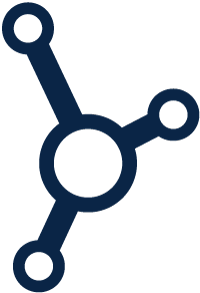 HJÆLP TIL AT STARTE DIT SPECIALE
Formålet med dette dokument er at hjælpe dig i gang med dit kandidatspeciale på bedst mulig vis såvel som at sikre, at du får det meste ud af vores vejledningsmøder. Du skal ikke føle dig overvældet af den følgende liste med opgaver: den hjælper dig blot til at være så effektiv som mulig og indeholder kun ting, du alligevel vil skulle forholde dig til på et eller andet tidspunkt i dit specialeforløb. Før du kommer til din første vejledning, skal du have udfyldt opgaverne i dokumentet. Det forventes ikke, at du laver lange, fyldestgørende besvarelser, men du skal være klar på at diskutere dem. Nogle af opgaverne kræver, at du tænker dine ideer igennem, men de fleste har udelukkende til formål at få dig i gang med at tænke over dit projekt. Hvis du er usikker på, hvad der forventes af dig, er du altid velkommen til at kontakte mig. Indledende bemærkninger  Husk at specialeaftaler kun kan tilmeldes i perioderne:1. december – 1. marts 1. juni – 1. oktober. Læs de akademiske bestemmelser for kandidatspecialer.Download og udfyld specialekontrakten for dit fakultet (Specialeaftale). E-mail den udfyldte specialekontrakt (ekskl. mødedatoer) tilbage til mig før vores første vejledningsmøde. Vi vil planlægge vores mødedatoer til det første møde, så husk at medbringe din kalender. Hvis du har nogle spørgsmål omkring afleveringsdato eller forlængelse af specialeperioden, kontakt Studiesekretær Brit Knudsen AU Studieadministration, Arts 1451, 3. sal. lokale 322.Hvad er den foreløbige længe af dit speciale: ______________________.VejledningsmøderUdarbejd en foreløbig tidsplan.Det vil hjælpe dig til at komme i gang, men vil formegentlig blive revideret løbende i processen.Start med den dag, du gerne vil være færdig og tænker at aflevere dit speciale. Arbejd dig dernæst bagud. Inkluder kun den tilsigtede afleveringsdato, og hvornår du regner med at kunne aflevere dit første udkast. Hvornår regner du med at aflevere dit speciale? ______________________Vi planlægger datoerne for vores vejledningsmøder til det første møde.Overvej hvorvidt du bliver nødt til at rejse for at udarbejde og færdiggøre dit speciale. Du kan ansøge universitetet om tilskud, hvis du har en god grund til at rejse (for eksempel for at udføre arkivundersøgelser eller interviews). Overvej dine forventninger til mig som vejleder. Til vores første møde vil vi diskutere, hvilke forventninger du har til mig som din vejleder. Det er ikke sikkert, at jeg kan indfri alle dine forventninger, men jeg vil snakke med dig om dem, så vi forventningsafstemme, hvordan vores samarbejde forløber mest succesfuldt. Mine forventninger til dig (er ikke begrænset til disse):Vær punktlig (til møder, ved aflevering af udkast osv.).Tag noter til vores vejledningsgange.Hold dig til din tidsplan og informer mig, hvis noget ændrer sig og hvorfor. Jeg vil hjælpe dig med at revidere din tidsplan, hvis behovet er der, og snakke med dig om de problemer, der muligvis opstår. Alle udkast skal udformes efter Department of English Style Guide. Du skal sikre dig, at alle udkast er kigget igennem for stavefejl og grammatiske fejl.  Læs korrektur!Vær opmærksom på, at jeg kun vil læse 20% (12-16 sider) af dit speciale. Du bør altid aflevere dine udkast tre dage før vores aftalte møde. Dette har til formål at opnå mere effektive møder og give dig mulighed for at reflektere over mine kommentarer, før vi diskuterer dit skrevne materiale. Jeg vil sende mine kommentarer til dig, før vi mødes. Du skal udskrive en kopi af materialet med synlige kommentarer og medbringe det til vores møde. Medbring IKKE et andet eller tilrettet udkast til mødet.Opret en konto, hvor du kan oplagre dit arbejde online, hvis du ikke allerede har sådan en. Det kan eksempelvis være Dropbox. Her skal du lave en back-up af dine specialefiler og dit materiale. Udover at dette er en sikkerhedskopi, vil det også give os adgang til dine filer, hvis du uheldigvis skulle glemme at medbringe dem til vores møde. Anbefalet vejledningIntroduktionsmøde (adgang til forskningsmateriale og anvendelse af Chicago). Møde om analyseobjektet, når dette er fastlagt.Møde om teori og metode. De studerende skal have fastlagt, forstået og vist, hvordan de vil anvende deres teori og metoder (5 sider).Udkast/prøveeksemplar af analyse: Sociale og kulturelle problematikkerUdkast/prøveeksemplar af analyse: Film og andre medieprodukter. DVD og andet materialeTil vores første møde skal du medbringe en DVD eller andet filmmateriale, som du overvejer at analysere. Hvis du arbejder med et andet medie end film, skal du medbringe en digital kopi.Din undersøgelseIndholdVælg et overordnet tema og mulige emner. Overvej, hvad din interesse i emnet er, og hvorfor du gerne vil skrive om det.Søger du at analysere, forklare, fortolke eller dokumentere dit emne?Vær klar på at diskutere dine ideer mere specifikt til vores første møde.Overvej, hvad du i dit speciale kan trække på fra dine større og mindre studieområder fra tidligere forløb. Overvej et emne, der måske er relevant i forhold til at styrke dine kommende karrieremuligheder. Indled med en projektbeskrivelse. Det er vigtigt, at du begynder med at fastlægge, hvad du vil argumentere/fortolke/bevise i dit projekt, og hvad fokus på dit emne skal være. En beskrivelse af eller en oversigt over dit speciale vil gøre det muligt at fokusere din skriveperiode og din undersøgelse. Beskrivelse af dit speciale: ____________________________________________________________________________________________________________________________________________________________________________________________________________________________________________________________________________FormaliaAlt det, du afleverer, skal være formateret korrekt. Det skal være uden skriftlige og grammatiske fejl. Til vejledningsmøderne er et udkast ufærdigt, men ikke sløset. Husk at sætte sidenummer på alle dine udkast. Gør dig fortrolig med Style Guide for Research Papers and Theses, hvis du ikke allerede er det. Formatering i overensstemmelse med ovenstående guide er obligatorisk, også for udkast. Der skal vedlægges en litteraturliste til alt skrevet materiale, du afleverer. Den skal udarbejdes efter Chicago Manual of Style (16th edition). Universitetsbiblioteket giver dig adgang til Chicago Manual of Style.Vær opmærksom på, at Department of English hverken anvender fodnoter eller slutnoter ved citater og henvisninger. Bestemt hvorvidt du vil skrive britisk eller amerikansk engelsk. Vær konsekvent i måden du staver og bruger ordene, såvel som anvender tegnsætning. 
RessourcerIndsaml materiale til dit emne og udarbejd en kort litteraturliste. Inkluder bøger og fagartiklerFormatér litteraturlisten (baseret på Chicago Manual of Style) ifølge the Department of English Style Guide for Research Papers and Theses.Litteraturlisten skal give mig et overblik over dit materiale. Det vil også hjælpe dig med at klarlægge, hvorvidt materialet er tilgængeligt gennem Statsbiblioteket, eller om du bliver nødt til at benytte dig af andre biblioteker. Lav en liste over fem akademiske databaser, som du har adgang til gennem Statsbiblioteket. Det skal være de databaser, du tror, er mest relevante for din undersøgelse. Lav en konto for hver af de ovenstående databaser, hvis du har tilladelse til det. Lav en konto til Refworks gennem Statsbiblioteket. For at have adgang til RefWorks, når du ikke er på universitetet, skal du indtaste den korrekte gruppekode. Koden til Statbibliotektet er <RWStatsbiblioteket>.Hvis du ikke er bekendt med at anvende Refworks, kan du tage et kursus på Statsbiblioteket (Refworks courses). Ressourcer på ARTSAfprøv dine specialeideer på Scribo gennem Studypedia. Overvej, om du vil have gavn af at tage et skrivekursus med fokus på specialeskrivning. Det udbydes af Center for Undervisningsudvikling og Digitale Medier på Aarhus Universitet. Kontakt centeret for flere detaljer. Hvis du overvejer at rejse i forbindelse med dit speciale, kan du ansøge om at få et tilskud til dine rejse- og researchomkostninger fra Arts.Deltag i et seminar om skriveprocesser og litteratursøgning på Statsbiblioteket/Nobelbiblioteket Hvis du ønsker en arbejdsplads på universitetet, kan du skrive dig op til en specialeplads. 